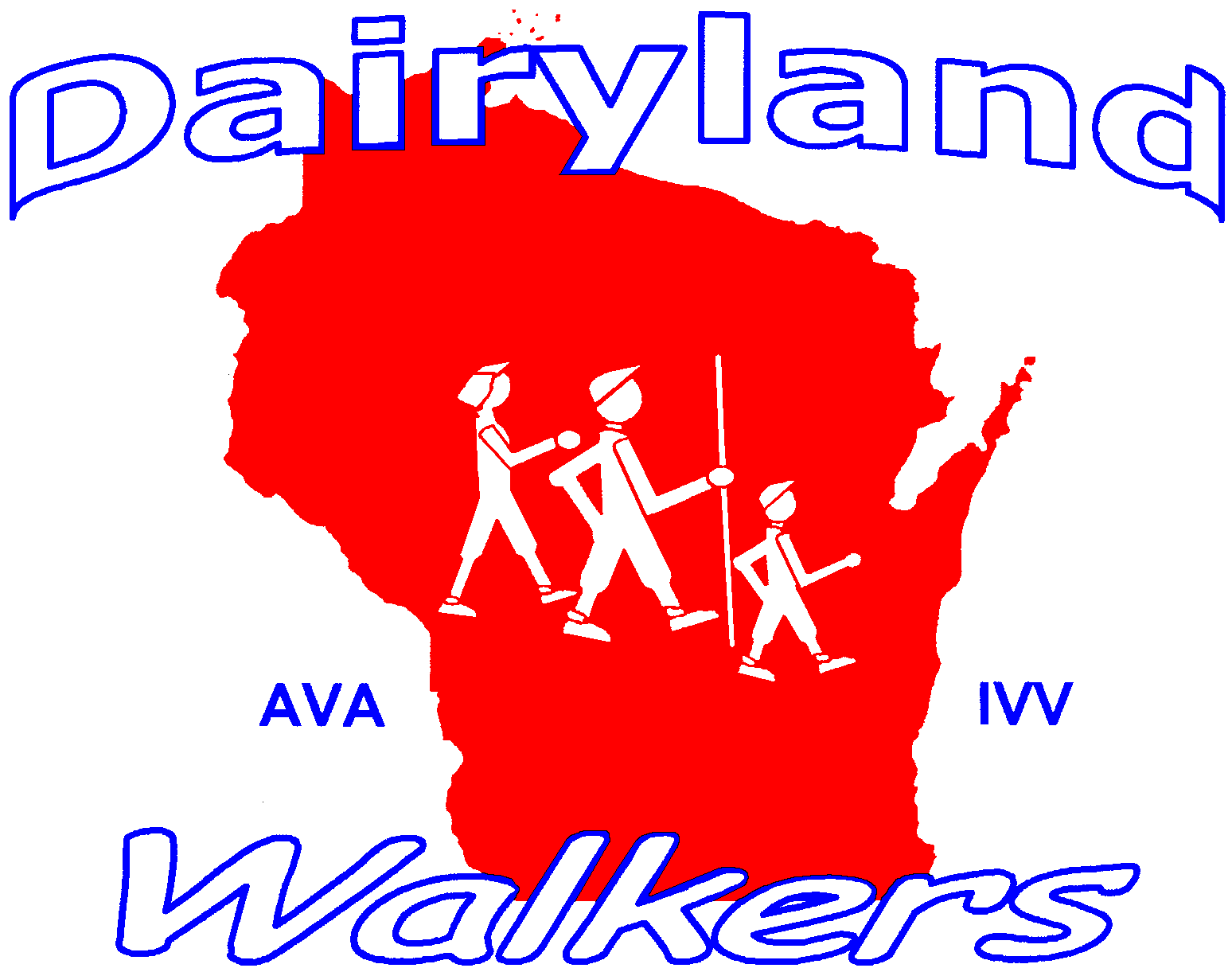 MADISON AREA VOLKSSPORT ASSOCIATION
MEMBERSHIP APPLICATION
Name:  _____________________________________________________________________________Address:  ___________________________________________________________________________City: ___________________________  State: _________  Zip: __________ E-mail address: ________________________________________________ Phone: (            ) _______________________________________________  Please list names of others in household who wish to be members:

__________________________________________________________________________________ * The Madison Area Volkssport Association (Dairyland Walkers) is a non-profit organization with 501(c) (3) status.  All donations are greatly appreciated and are fully tax deductible.
 
Name:  _____________________________________________________________________________Address:  ___________________________________________________________________________City: ___________________________  State: _________  Zip: __________ E-mail address: ________________________________________________ Phone: (            ) _______________________________________________  Please list names of others in household who wish to be members:

__________________________________________________________________________________ * The Madison Area Volkssport Association (Dairyland Walkers) is a non-profit organization with 501(c) (3) status.  All donations are greatly appreciated and are fully tax deductible.
 Volunteering:   The Dairyland Walkers is a 100% volunteer-run organization. Please consider volunteering in whatever way you can.  We always need people to assist us at events, with meetings, developing walk routes, with the newsletter, and many other tasks. [    ]   I would like to volunteer.  Please keep me informed as to what volunteer opportunities are available.
 Volunteering:   The Dairyland Walkers is a 100% volunteer-run organization. Please consider volunteering in whatever way you can.  We always need people to assist us at events, with meetings, developing walk routes, with the newsletter, and many other tasks. [    ]   I would like to volunteer.  Please keep me informed as to what volunteer opportunities are available.
 Please make check payable to the Madison Area Volkssport Assn. and send along with this form to:
 Please make check payable to the Madison Area Volkssport Assn. and send along with this form to:
 Madison Area Volkssport Assn. 
c/o Mary Liebig, Membership Chair
6809 Bootmaker Way 
Windsor, WI  53598